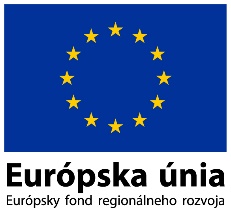 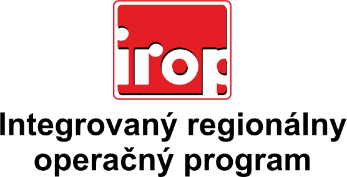 Zoznam odborných hodnotiteľovZoznam odborných hodnotiteľovKód výzvyMená odborných hodnotiteľovVýzva: IROP-PO7-SC74-2021-731. hodnotiace koloMgr. Mária BiľováVýzva: IROP-PO7-SC74-2021-731. hodnotiace koloIng. Lukáš DubovskýVýzva: IROP-PO7-SC74-2021-731. hodnotiace koloJUDr. Eva GyurovszkáJUDr. Peter LakotaIng. Lucia RomančíkováIng. Ľubomír Viglaš